Publicado en Madrid el 13/12/2017 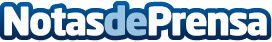 Lefebvre, Unión Interprofesional y Auren publican el primer Memento Experto Perito JudicialSonia Gumpert, presidenta de Unión Interprofesional, "la prueba pericial se ha convertido en la estrella de los juicios porque aporta la seguridad necesaria al juez para sustentar sus decisiones judiciales". Mario Alonso Ayala, presidente de Auren y coordinador, "es la primera y necesaria obra dedicada íntegramente a la figura del perito judicial"
Datos de contacto:Redacción Nota de prensa publicada en: https://www.notasdeprensa.es/lefebvre-union-interprofesional-y-auren Categorias: Derecho Literatura http://www.notasdeprensa.es